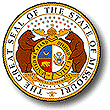 MISSOURI DEPARTMENT OF SOCIAL SERVICESCHILREN'S DIVISIONFAMILY RISK ASSESSMENT MISSOURI DEPARTMENT OF SOCIAL SERVICESCHILREN'S DIVISIONFAMILY RISK ASSESSMENT MISSOURI DEPARTMENT OF SOCIAL SERVICESCHILREN'S DIVISIONFAMILY RISK ASSESSMENT MISSOURI DEPARTMENT OF SOCIAL SERVICESCHILREN'S DIVISIONFAMILY RISK ASSESSMENT MISSOURI DEPARTMENT OF SOCIAL SERVICESCHILREN'S DIVISIONFAMILY RISK ASSESSMENT MISSOURI DEPARTMENT OF SOCIAL SERVICESCHILREN'S DIVISIONFAMILY RISK ASSESSMENT MISSOURI DEPARTMENT OF SOCIAL SERVICESCHILREN'S DIVISIONFAMILY RISK ASSESSMENT MISSOURI DEPARTMENT OF SOCIAL SERVICESCHILREN'S DIVISIONFAMILY RISK ASSESSMENT MISSOURI DEPARTMENT OF SOCIAL SERVICESCHILREN'S DIVISIONFAMILY RISK ASSESSMENT MISSOURI DEPARTMENT OF SOCIAL SERVICESCHILREN'S DIVISIONFAMILY RISK ASSESSMENT Case Name:Case Name:Note: IF RISK ASSESSMENT HAS BEEN DONE PRIOR TO THIS OPENING DO NOT COMPLETE THIS SECTION. A CS-16E, Risk Reassessment should be completed every 90 days from the date of the initial risk assessment.  Reassessment should be completed sooner if there are new circumstances or new information that would affect risk.  (See CS-16E Forms Manual Instructions for completion.)Note: IF RISK ASSESSMENT HAS BEEN DONE PRIOR TO THIS OPENING DO NOT COMPLETE THIS SECTION. A CS-16E, Risk Reassessment should be completed every 90 days from the date of the initial risk assessment.  Reassessment should be completed sooner if there are new circumstances or new information that would affect risk.  (See CS-16E Forms Manual Instructions for completion.)Note: IF RISK ASSESSMENT HAS BEEN DONE PRIOR TO THIS OPENING DO NOT COMPLETE THIS SECTION. A CS-16E, Risk Reassessment should be completed every 90 days from the date of the initial risk assessment.  Reassessment should be completed sooner if there are new circumstances or new information that would affect risk.  (See CS-16E Forms Manual Instructions for completion.)Note: IF RISK ASSESSMENT HAS BEEN DONE PRIOR TO THIS OPENING DO NOT COMPLETE THIS SECTION. A CS-16E, Risk Reassessment should be completed every 90 days from the date of the initial risk assessment.  Reassessment should be completed sooner if there are new circumstances or new information that would affect risk.  (See CS-16E Forms Manual Instructions for completion.)Note: IF RISK ASSESSMENT HAS BEEN DONE PRIOR TO THIS OPENING DO NOT COMPLETE THIS SECTION. A CS-16E, Risk Reassessment should be completed every 90 days from the date of the initial risk assessment.  Reassessment should be completed sooner if there are new circumstances or new information that would affect risk.  (See CS-16E Forms Manual Instructions for completion.)Note: IF RISK ASSESSMENT HAS BEEN DONE PRIOR TO THIS OPENING DO NOT COMPLETE THIS SECTION. A CS-16E, Risk Reassessment should be completed every 90 days from the date of the initial risk assessment.  Reassessment should be completed sooner if there are new circumstances or new information that would affect risk.  (See CS-16E Forms Manual Instructions for completion.)Note: IF RISK ASSESSMENT HAS BEEN DONE PRIOR TO THIS OPENING DO NOT COMPLETE THIS SECTION. A CS-16E, Risk Reassessment should be completed every 90 days from the date of the initial risk assessment.  Reassessment should be completed sooner if there are new circumstances or new information that would affect risk.  (See CS-16E Forms Manual Instructions for completion.)Note: IF RISK ASSESSMENT HAS BEEN DONE PRIOR TO THIS OPENING DO NOT COMPLETE THIS SECTION. A CS-16E, Risk Reassessment should be completed every 90 days from the date of the initial risk assessment.  Reassessment should be completed sooner if there are new circumstances or new information that would affect risk.  (See CS-16E Forms Manual Instructions for completion.)Note: IF RISK ASSESSMENT HAS BEEN DONE PRIOR TO THIS OPENING DO NOT COMPLETE THIS SECTION. A CS-16E, Risk Reassessment should be completed every 90 days from the date of the initial risk assessment.  Reassessment should be completed sooner if there are new circumstances or new information that would affect risk.  (See CS-16E Forms Manual Instructions for completion.)Note: IF RISK ASSESSMENT HAS BEEN DONE PRIOR TO THIS OPENING DO NOT COMPLETE THIS SECTION. A CS-16E, Risk Reassessment should be completed every 90 days from the date of the initial risk assessment.  Reassessment should be completed sooner if there are new circumstances or new information that would affect risk.  (See CS-16E Forms Manual Instructions for completion.)Note: IF RISK ASSESSMENT HAS BEEN DONE PRIOR TO THIS OPENING DO NOT COMPLETE THIS SECTION. A CS-16E, Risk Reassessment should be completed every 90 days from the date of the initial risk assessment.  Reassessment should be completed sooner if there are new circumstances or new information that would affect risk.  (See CS-16E Forms Manual Instructions for completion.)Note: IF RISK ASSESSMENT HAS BEEN DONE PRIOR TO THIS OPENING DO NOT COMPLETE THIS SECTION. A CS-16E, Risk Reassessment should be completed every 90 days from the date of the initial risk assessment.  Reassessment should be completed sooner if there are new circumstances or new information that would affect risk.  (See CS-16E Forms Manual Instructions for completion.)NEGLECT                                                                        ScoreNEGLECT                                                                        ScoreNEGLECT                                                                        ScoreABUSE                                                                            ScoreABUSE                                                                            ScoreABUSE                                                                            ScoreABUSE                                                                            ScoreABUSE                                                                            ScoreABUSE                                                                            ScoreABUSE                                                                            ScoreABUSE                                                                            ScoreABUSE                                                                            ScoreN1. Current Report is for Neglect  No					0  Yes					1      ?N1. Current Report is for Neglect  No					0  Yes					1      ?N1. Current Report is for Neglect  No					0  Yes					1      ?A1. Current Report is for abuse  No				0  Yes				1      ?A1. Current Report is for abuse  No				0  Yes				1      ?A1. Current Report is for abuse  No				0  Yes				1      ?A1. Current Report is for abuse  No				0  Yes				1      ?A1. Current Report is for abuse  No				0  Yes				1      ?A1. Current Report is for abuse  No				0  Yes				1      ?A1. Current Report is for abuse  No				0  Yes				1      ?A1. Current Report is for abuse  No				0  Yes				1      ?A1. Current Report is for abuse  No				0  Yes				1      ?N2. Prior Investigations/Assessments (assign highest score that applies)   None.				0  One or more, abuse only			1  One or two for neglect			2  Three or more for neglect			3      ?N2. Prior Investigations/Assessments (assign highest score that applies)   None.				0  One or more, abuse only			1  One or two for neglect			2  Three or more for neglect			3      ?N2. Prior Investigations/Assessments (assign highest score that applies)   None.				0  One or more, abuse only			1  One or two for neglect			2  Three or more for neglect			3      ?A2. Number of Prior Abuse Investigations/Assessments (#0)  None					0  One					1  Two or more				2      ?A2. Number of Prior Abuse Investigations/Assessments (#0)  None					0  One					1  Two or more				2      ?A2. Number of Prior Abuse Investigations/Assessments (#0)  None					0  One					1  Two or more				2      ?A2. Number of Prior Abuse Investigations/Assessments (#0)  None					0  One					1  Two or more				2      ?A2. Number of Prior Abuse Investigations/Assessments (#0)  None					0  One					1  Two or more				2      ?A2. Number of Prior Abuse Investigations/Assessments (#0)  None					0  One					1  Two or more				2      ?A2. Number of Prior Abuse Investigations/Assessments (#0)  None					0  One					1  Two or more				2      ?A2. Number of Prior Abuse Investigations/Assessments (#0)  None					0  One					1  Two or more				2      ?A2. Number of Prior Abuse Investigations/Assessments (#0)  None					0  One					1  Two or more				2      ?N3. Household has Previously Services as the Result of a CA/N Investigation/Assessment  No					0  Yes					1      ?N3. Household has Previously Services as the Result of a CA/N Investigation/Assessment  No					0  Yes					1      ?N3. Household has Previously Services as the Result of a CA/N Investigation/Assessment  No					0  Yes					1      ?A3. Household has previously received Services as a Result of a CA/N Investigation/Assessment  No					0  Yes					1      ?A3. Household has previously received Services as a Result of a CA/N Investigation/Assessment  No					0  Yes					1      ?A3. Household has previously received Services as a Result of a CA/N Investigation/Assessment  No					0  Yes					1      ?A3. Household has previously received Services as a Result of a CA/N Investigation/Assessment  No					0  Yes					1      ?A3. Household has previously received Services as a Result of a CA/N Investigation/Assessment  No					0  Yes					1      ?A3. Household has previously received Services as a Result of a CA/N Investigation/Assessment  No					0  Yes					1      ?A3. Household has previously received Services as a Result of a CA/N Investigation/Assessment  No					0  Yes					1      ?A3. Household has previously received Services as a Result of a CA/N Investigation/Assessment  No					0  Yes					1      ?A3. Household has previously received Services as a Result of a CA/N Investigation/Assessment  No					0  Yes					1      ?N4. Number of Children Involved in the CA/N Incident  One, Two or three			0  Four or more				1      ?N4. Number of Children Involved in the CA/N Incident  One, Two or three			0  Four or more				1      ?N4. Number of Children Involved in the CA/N Incident  One, Two or three			0  Four or more				1      ?A4. Prior Injury to a Child Resulting from CA/N  No					0  Yes					1      ?A4. Prior Injury to a Child Resulting from CA/N  No					0  Yes					1      ?A4. Prior Injury to a Child Resulting from CA/N  No					0  Yes					1      ?A4. Prior Injury to a Child Resulting from CA/N  No					0  Yes					1      ?A4. Prior Injury to a Child Resulting from CA/N  No					0  Yes					1      ?A4. Prior Injury to a Child Resulting from CA/N  No					0  Yes					1      ?A4. Prior Injury to a Child Resulting from CA/N  No					0  Yes					1      ?A4. Prior Injury to a Child Resulting from CA/N  No					0  Yes					1      ?A4. Prior Injury to a Child Resulting from CA/N  No					0  Yes					1      ?N5. Age of Youngest Child in the Household  Two or older				0  Under Two				1      ?N5. Age of Youngest Child in the Household  Two or older				0  Under Two				1      ?N5. Age of Youngest Child in the Household  Two or older				0  Under Two				1      ?A5. Primary Caretaker’s Assessment of Incident (Check applicable items & add score)  Not Applicable				0  Blames child				1  Justifies maltreatment of a child		2      ?A5. Primary Caretaker’s Assessment of Incident (Check applicable items & add score)  Not Applicable				0  Blames child				1  Justifies maltreatment of a child		2      ?A5. Primary Caretaker’s Assessment of Incident (Check applicable items & add score)  Not Applicable				0  Blames child				1  Justifies maltreatment of a child		2      ?A5. Primary Caretaker’s Assessment of Incident (Check applicable items & add score)  Not Applicable				0  Blames child				1  Justifies maltreatment of a child		2      ?A5. Primary Caretaker’s Assessment of Incident (Check applicable items & add score)  Not Applicable				0  Blames child				1  Justifies maltreatment of a child		2      ?A5. Primary Caretaker’s Assessment of Incident (Check applicable items & add score)  Not Applicable				0  Blames child				1  Justifies maltreatment of a child		2      ?A5. Primary Caretaker’s Assessment of Incident (Check applicable items & add score)  Not Applicable				0  Blames child				1  Justifies maltreatment of a child		2      ?A5. Primary Caretaker’s Assessment of Incident (Check applicable items & add score)  Not Applicable				0  Blames child				1  Justifies maltreatment of a child		2      ?A5. Primary Caretaker’s Assessment of Incident (Check applicable items & add score)  Not Applicable				0  Blames child				1  Justifies maltreatment of a child		2      ? N6. Primary Caretaker Provides Physical Care Inconsistent with Child Needs    No					0  Yes					1      ? N6. Primary Caretaker Provides Physical Care Inconsistent with Child Needs    No					0  Yes					1      ? N6. Primary Caretaker Provides Physical Care Inconsistent with Child Needs    No					0  Yes					1      ?A6. Domestic Violence Two or more incidents) in the Household in the Past Year  No					0  Yes					2      ?A6. Domestic Violence Two or more incidents) in the Household in the Past Year  No					0  Yes					2      ?A6. Domestic Violence Two or more incidents) in the Household in the Past Year  No					0  Yes					2      ?A6. Domestic Violence Two or more incidents) in the Household in the Past Year  No					0  Yes					2      ?A6. Domestic Violence Two or more incidents) in the Household in the Past Year  No					0  Yes					2      ?A6. Domestic Violence Two or more incidents) in the Household in the Past Year  No					0  Yes					2      ?A6. Domestic Violence Two or more incidents) in the Household in the Past Year  No					0  Yes					2      ?A6. Domestic Violence Two or more incidents) in the Household in the Past Year  No					0  Yes					2      ?A6. Domestic Violence Two or more incidents) in the Household in the Past Year  No					0  Yes					2      ?N7. Primary Caretaker has a Past of Current Mental Health Problem  No					0  Yes					1      ?N7. Primary Caretaker has a Past of Current Mental Health Problem  No					0  Yes					1      ?N7. Primary Caretaker has a Past of Current Mental Health Problem  No					0  Yes					1      ?A7. Primary Caretaker Characteristics (Check applicable items and add for score)      Not Applicable				0  Provides insufficient emotional/psychological             Support				1  Employs excessive/ inappropriate discipline	1  Domineering parent			1      ?A7. Primary Caretaker Characteristics (Check applicable items and add for score)      Not Applicable				0  Provides insufficient emotional/psychological             Support				1  Employs excessive/ inappropriate discipline	1  Domineering parent			1      ?A7. Primary Caretaker Characteristics (Check applicable items and add for score)      Not Applicable				0  Provides insufficient emotional/psychological             Support				1  Employs excessive/ inappropriate discipline	1  Domineering parent			1      ?A7. Primary Caretaker Characteristics (Check applicable items and add for score)      Not Applicable				0  Provides insufficient emotional/psychological             Support				1  Employs excessive/ inappropriate discipline	1  Domineering parent			1      ?A7. Primary Caretaker Characteristics (Check applicable items and add for score)      Not Applicable				0  Provides insufficient emotional/psychological             Support				1  Employs excessive/ inappropriate discipline	1  Domineering parent			1      ?A7. Primary Caretaker Characteristics (Check applicable items and add for score)      Not Applicable				0  Provides insufficient emotional/psychological             Support				1  Employs excessive/ inappropriate discipline	1  Domineering parent			1      ?A7. Primary Caretaker Characteristics (Check applicable items and add for score)      Not Applicable				0  Provides insufficient emotional/psychological             Support				1  Employs excessive/ inappropriate discipline	1  Domineering parent			1      ?A7. Primary Caretaker Characteristics (Check applicable items and add for score)      Not Applicable				0  Provides insufficient emotional/psychological             Support				1  Employs excessive/ inappropriate discipline	1  Domineering parent			1      ?A7. Primary Caretaker Characteristics (Check applicable items and add for score)      Not Applicable				0  Provides insufficient emotional/psychological             Support				1  Employs excessive/ inappropriate discipline	1  Domineering parent			1      ?N8.Primary Caretaker has a Historic or Current Alcohol or Drug Problem that interferes with his/her/family functioning (check applicable items and add for score)  Not applicable				0  Alcohol (current or historic)			1  Drug (current or historic)			1      ?N8.Primary Caretaker has a Historic or Current Alcohol or Drug Problem that interferes with his/her/family functioning (check applicable items and add for score)  Not applicable				0  Alcohol (current or historic)			1  Drug (current or historic)			1      ?N8.Primary Caretaker has a Historic or Current Alcohol or Drug Problem that interferes with his/her/family functioning (check applicable items and add for score)  Not applicable				0  Alcohol (current or historic)			1  Drug (current or historic)			1      ?A8. Primary Caretaker has a History of Abuse of Neglect as a Child  No					0  Yes					1      ?A8. Primary Caretaker has a History of Abuse of Neglect as a Child  No					0  Yes					1      ?A8. Primary Caretaker has a History of Abuse of Neglect as a Child  No					0  Yes					1      ?A8. Primary Caretaker has a History of Abuse of Neglect as a Child  No					0  Yes					1      ?A8. Primary Caretaker has a History of Abuse of Neglect as a Child  No					0  Yes					1      ?A8. Primary Caretaker has a History of Abuse of Neglect as a Child  No					0  Yes					1      ?A8. Primary Caretaker has a History of Abuse of Neglect as a Child  No					0  Yes					1      ?A8. Primary Caretaker has a History of Abuse of Neglect as a Child  No					0  Yes					1      ?A8. Primary Caretaker has a History of Abuse of Neglect as a Child  No					0  Yes					1      ?N9. Characteristics of Children in the Household      (Check applicable items and add for score)  Not Applicable				0  Medically fragile/failure to thrive		1  Developmental or physical disability		1  Positive Toxicology screen at birth		1      ?N9. Characteristics of Children in the Household      (Check applicable items and add for score)  Not Applicable				0  Medically fragile/failure to thrive		1  Developmental or physical disability		1  Positive Toxicology screen at birth		1      ?N9. Characteristics of Children in the Household      (Check applicable items and add for score)  Not Applicable				0  Medically fragile/failure to thrive		1  Developmental or physical disability		1  Positive Toxicology screen at birth		1      ?A9. Secondary Caretaker has Historic or Current Alcohol or Drug Problem that interferes with his/her/family’s functioning  No					0  Yes, Alcohol and/or drug (check all applicable)	1      ?	 Alcohol                  DrugA9. Secondary Caretaker has Historic or Current Alcohol or Drug Problem that interferes with his/her/family’s functioning  No					0  Yes, Alcohol and/or drug (check all applicable)	1      ?	 Alcohol                  DrugA9. Secondary Caretaker has Historic or Current Alcohol or Drug Problem that interferes with his/her/family’s functioning  No					0  Yes, Alcohol and/or drug (check all applicable)	1      ?	 Alcohol                  DrugA9. Secondary Caretaker has Historic or Current Alcohol or Drug Problem that interferes with his/her/family’s functioning  No					0  Yes, Alcohol and/or drug (check all applicable)	1      ?	 Alcohol                  DrugA9. Secondary Caretaker has Historic or Current Alcohol or Drug Problem that interferes with his/her/family’s functioning  No					0  Yes, Alcohol and/or drug (check all applicable)	1      ?	 Alcohol                  DrugA9. Secondary Caretaker has Historic or Current Alcohol or Drug Problem that interferes with his/her/family’s functioning  No					0  Yes, Alcohol and/or drug (check all applicable)	1      ?	 Alcohol                  DrugA9. Secondary Caretaker has Historic or Current Alcohol or Drug Problem that interferes with his/her/family’s functioning  No					0  Yes, Alcohol and/or drug (check all applicable)	1      ?	 Alcohol                  DrugA9. Secondary Caretaker has Historic or Current Alcohol or Drug Problem that interferes with his/her/family’s functioning  No					0  Yes, Alcohol and/or drug (check all applicable)	1      ?	 Alcohol                  DrugA9. Secondary Caretaker has Historic or Current Alcohol or Drug Problem that interferes with his/her/family’s functioning  No					0  Yes, Alcohol and/or drug (check all applicable)	1      ?	 Alcohol                  DrugN10. Housing (Check Applicable items and add for score)  Not Applicable				0  Current housing is physically unsafe		1  Homeless at time of investigation		2      ? N10. Housing (Check Applicable items and add for score)  Not Applicable				0  Current housing is physically unsafe		1  Homeless at time of investigation		2      ? N10. Housing (Check Applicable items and add for score)  Not Applicable				0  Current housing is physically unsafe		1  Homeless at time of investigation		2      ? A10. Characteristics of Children in Household (check applicable items and add for score)  Not Applicable				0  Delinquency history			1  Developmental disability			1  Mental Health/behavioral			1      ?A10. Characteristics of Children in Household (check applicable items and add for score)  Not Applicable				0  Delinquency history			1  Developmental disability			1  Mental Health/behavioral			1      ?A10. Characteristics of Children in Household (check applicable items and add for score)  Not Applicable				0  Delinquency history			1  Developmental disability			1  Mental Health/behavioral			1      ?A10. Characteristics of Children in Household (check applicable items and add for score)  Not Applicable				0  Delinquency history			1  Developmental disability			1  Mental Health/behavioral			1      ?A10. Characteristics of Children in Household (check applicable items and add for score)  Not Applicable				0  Delinquency history			1  Developmental disability			1  Mental Health/behavioral			1      ?A10. Characteristics of Children in Household (check applicable items and add for score)  Not Applicable				0  Delinquency history			1  Developmental disability			1  Mental Health/behavioral			1      ?A10. Characteristics of Children in Household (check applicable items and add for score)  Not Applicable				0  Delinquency history			1  Developmental disability			1  Mental Health/behavioral			1      ?A10. Characteristics of Children in Household (check applicable items and add for score)  Not Applicable				0  Delinquency history			1  Developmental disability			1  Mental Health/behavioral			1      ?A10. Characteristics of Children in Household (check applicable items and add for score)  Not Applicable				0  Delinquency history			1  Developmental disability			1  Mental Health/behavioral			1      ?Neglect Score					?Neglect Score					?Neglect Score					?Abuse Score					?Abuse Score					?Abuse Score					?Abuse Score					?Abuse Score					?Abuse Score					?Abuse Score					?Abuse Score					?Abuse Score					?INITIAL RISK LEVEL: INITIAL RISK LEVEL: INITIAL RISK LEVEL: Neglect Score	Abuse Score	Scored Risk Level Neglect Score	Abuse Score	Scored Risk Level Neglect Score	Abuse Score	Scored Risk Level Neglect Score	Abuse Score	Scored Risk Level Neglect Score	Abuse Score	Scored Risk Level Neglect Score	Abuse Score	Scored Risk Level Neglect Score	Abuse Score	Scored Risk Level Neglect Score	Abuse Score	Scored Risk Level Neglect Score	Abuse Score	Scored Risk Level Assign scored risk level based on the highest score on either index, using the following chart:Assign scored risk level based on the highest score on either index, using the following chart:Assign scored risk level based on the highest score on either index, using the following chart:Assign scored risk level based on the highest score on either index, using the following chart:0-12-45-89+0-12-45-89+0-12-45-89 +   Low   Moderate   High   Very High   Low   Moderate   High   Very HighWorker:Worker:Date:Supervisor:Supervisor:Supervisor:Supervisor:Supervisor:Supervisor:Date:Date:Date: